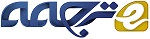 مدل بهینه جهت سرمایه گذاری توسعه میادین نفتی بر پایه آنالیز محیطی داده هاچکیده مشکل سرمایه گذاری توسعه میادین نفتی شامل بررسی و مقایسه سرمایه گذاری تحقیقاتی و نیز سرمایه گذاری توسعه می باشد. با بازگشت اندک سرمایه حاصل شده از بکارگیری روش موجود برای حل این مساله، ما مدلی بهینه برای بهبود بر پایه روش آنالیز پوششی داده و ارتباطات درباره سرمایه گذاری و ذخیره های ثابت شده، سرمایه گذاری و خروجی همانند هزینه تولید ارائه نموده ایم. روش آنالیز پوششی داده ها برای ارائه یک روش برای اندازه گیری ابعاد بهینه سرمایه گذاری ساخت تولید در واحد تولید استفاده شده است. ارتباط میان ذخیره های ثابت شده ی تجمع یافته مجموع و سرمایه گذاری اکتشافی تجمع یافته توسط مدل نمایی توضیح داده شده است. ارتباط میان تولیدات و ذخیره های قابل بازگشت نگهداری شده همانند هزینه تولید می تواند به عنوان هزینه عملکردی نمایی توضیح داده شود. بر پایه دو مدل ارتباطی فوق و ضرایب تاثیر گذاری سرمایه گذاری هر بلوک ما مدلی بهینه برای تابع موضوع ارائه داده ایم که مقدار حال حاضر  خالص با رقم حداکثری است که شرایط محدود کننده شامل سرمایه گذاری، نسبت ذخیره به تولید، محدودیت های برابر و نیز تولید تحت توسعه پایدار می باشند. این مساله می تواند با الگوریتم ژنتیک حل شود. نتایج مطالعات موردی نشان دادند که این سرمایه گذاری بهینه در توسعه میدان نفتی ساختار سرمایه گذاری چند لایه دارد که تحت شرایط داده شده اعمال می گردد. مدل می تواند تئوری پایه علمی را برای شرکت های نفتی برای ساخت برنامه استراتژی طولانی مدت را فراهم نموده و پلن سرمایه گذاری در اکتشاف و توسعه نفتی می تواند گره در سرمایه گذاری را بر طرف کرده و برای منابع نفتی اکتشاف و توسعه منطقی و بر طبق روالی را فراهم آورد.کلمات کلیدی: آنالیز پوشش داده ها، توسعه میدان نفتی، بهینه سازی سرمایه گذاری، ذخایر و محصولات     1. مقدمهآنالیز سرمایه گذاری برای برای تصمیم گیرندگان در توسعه میدان نفتی بسیار مهم است چرا که هزینه های هنگفتی در ارتباط با حوزه های تولید، تسهیلات فرایندی، ایستگاه های کمپرسور کردن، لوله ها و دیگر زیر ساخت ها می باشد. محققان بسیاری بر روی مشکل بهینه سازی توسعه میادین گازی و سرمایه گذاری مطالعه کرده اند. برای مثال Kjetil Trovik Midthun مدل بهینه سازی شده برای آنالیز سیستم بهبود دهنده برای میادین گازی طبیعی، فرایند پذیری و زیر ساخت های نقل و انتقال ارائه داده است. Zhang Daoyong دو مدل در ارتباط با مدل گومپرتز و مدل نمایی درباره طول سوراخ و رزروهای ثابت شده ارائه داده است. Chermak J M و Patrick R H و تئوری اقتصادی  موجود برای تولید منابع تمام شدنی را بوجود آورده و نوعی از تست برای تئوری بسط داده شده ی هالوورسن و اسمیت را با استفاده از یک نمونه موفقیت آمیز منابع گاز طبیعی را ساختند لیورنویز جی آنالیز شاهد تجربی درباره توابع هزینه برای استخراج نفت مرسوم را انجام داده و سه نتیجه مربوط و با کارایی را ارائه دادند. تحت عدم قطعیت های تکنیکی و جغرافیایی آلمدیا  ال اف  و همکارانش بر روی سیستم بهینه سازی کنترل مقدار در مقادیر مطلوب هوشمند بر پایه سیستم تقویت کننده تصمیم گیری، مدل های حداکثر کننده ساختار بهینه مقدار حال حاضر خالص (NPV)، یک الگوریتم متحول کننده را برای حل مسائل موجود ارائه دادند و استراتژی های کنترلی مطلوب فعال را همانند شماتیک های عملکردی بهینه شده برای میدان نفتی را شکل دادند.اگرچه مردم تجربیاتی برای سرمایه گذاری بهینه شده جهت توسعه میدان نفتی دارند، بازگشت سرمایه بعضی اوقات بسیار اندک است؛ علی الخصوص این که شرکت های نفتی چینی بسیار کمتر هستند. دلیل آن نه تنها تغییرات حوزه اکتشاف میدان نفتی است اما همچنین بعضی سرمایه گذاری های بدون دلیل برای کاهش مفید بودن توسعه میدان نفتی وجود دارد. در این مقاله ما به دنبال استفاده از روش آنالیز پوششی داده (DEA) برای مطالعه روی مشکل بازگشت سرمایه با مورد توجه قرار دادن تولید مصنوعی و ذخیره ها همانند سرمایه گذاری هستیم. و همچنین مدل ارتباطی ساختار بازدهی سرمایه و مدل بهینه موضوعی چندگانه را در حوزه سود حداکثری و بازگشت روی سرمایه همانند ارتباط ساختاری بازده و سرمایه گذاری مذکور در فوق برای افزایش بازگشت سرمایه گذاری توسعه میدان نفتی هستیم.2. مشکل سرمایه گذاری توسعه میدان نفتی و آنالیز پوششی داده2.1. مشکل سرمایه گذاری توسعه میدان نفتیاکتشاف و توسعه نفتی دو قسم از یکدیگر در صنعت نفت هستند چرا که اکتشاف نفت می تواند ذخیر های پشتیبان برای بیرون کشیدن نفت موجود در زیر زمین را در پی داشته باشد. با این وجود مشکل سرمایه گذاری توسعه میدان نفتی رابطه جایگزینی بین اکتشاف نفت و توسعه نفتی باشد. به دلیل این که مقدار سرمایه گذاری اکتشاف نفتی و توسعه نفتی برای یک شرکت میدان نفتی محدود می باشد، اگر سرمایه گذاری در اکتشاف نفت خیلی زیاد باشد بنابراین سرمایه گذاری در نفت قطعا خیلی کم خواهد بود و دست آوردها و در قالب ذخیره ها خواهدن بود. به عبارت مشابه اگر سرمایه گذاری در توسعه خیلی بالا باشد، سرمایه گذاری در اکتشاف نفت قطعا خیلی پایین خواهد بود و میدان نفتی می تواند حالت استعماری به خود بگیرد. خواه سرمایه گذاری مضاعف برای میدان نفتی یا در صورت نبود سرمایه در اکتشاف نفت همگی می توانند منجر به کاهش ذخایر نفت کشف شده گردد که شرکت میدان نفتی نمی تواند بصورت مستمر و مفید اقدام به توسعه طولانی مدت و با ثبات میدان نفتی نماید. بنابراین ما باید اطمینان حاصل کنیم که ابعاد معقول سرمایه گذاری برای اکتشاف و توسعه نفت و گاز بصورت درست و صحیح بین اکتشاف و توسعه نفت و گاز توزیع می گردد. تنها در این صورت ما می توانیم بصور کامل بر روی تمامی توابع سیستم مانور داده و بهترین تاثیر اقتصادی را بدست آوریم. سپس شرکت میدان نفتی می تواند یک توسعه واقعی و ادامه دار و مفید را داشته باشد. 2.2. آنالیز پوششی داده هاآنالیز پوششی داده ها (DEA) یک روش بدون پارامتر در تحقیقات کاربردی و اقتصاد برای تخمین زدن حدود و ثغور تولید می باشد. این ابزار برای سنجش بازدهی تولید اندازه گیری شده بصورت تجربی واحدهای ساخت می باشد. وقتی که فرانید تولید یک ساختار ورودی و خروجی چندگانه ارائه می دهد و ضروریست که متدولوژی برنامه ریزی خطی برای اندازه گیری بازده DMUs به عنوان مدل دنبال شونده باشد.اجازه دهید تعداد DMUs شامل n که متغیرهای ورودی υ و  و n و s متغیرهای خروجی  هستند. اگر بیشترین نسبت ترکیب خطی متغیرهای ورودی و ترکیب خطی متغیرهای ورودی در j0  DMU به عنوان هدف انتخاب شده است و همچنین نسبت ترکیب خطی متغیرهای خروجی و متغیرهای ورودی باری تمامی DMUs ها کمتر از مقدار برابر با 1 برای شرایط ثابت می باشد، ما یک مدل DEA از ارزیابی موثر بازدهی نسبی به هم پیوسته برای j0  DMU را خواهیم داشت. با تبدیل چارنز کوپر شکل مخصوص آن تحت معادله 1-1 ارائه می شود.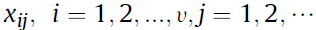 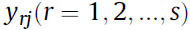 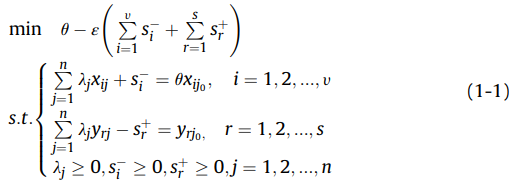 فرض کنید که ما مدل 1-1 را حل نموده ایم و حل بهینه آن  باشد. اگر  بنابراین j0  DMU یک تاثیر ضعیف بر روی DEA دارد و اگر  و  بنابراین j0  DMU بر روی DEA موثر است . اگر باشد یعنی j0  DMU بر روی DEA موثر نیست. 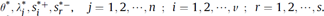 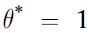 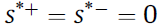 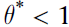 3. روش های و مدل های در مورد سرمایه گذاری توسعه میدان گازی3.1. روش برای اندازه گیری ابعاد بهینه سرمایه گذاری ساختار تولید بر پایه DEAدر ابتدا برای اندازه گیری ابعاد سرمایه گذاری ساخت مهندسی توسعه در واحد تولید در پلن سرمایه گذاری توسعه میدان نفتی حل شده است که همواره با روش آنالیز تجربی و روش معدل گیری مورد مطالعه قرار گرفته است. این موضوع شامل معدل ابعاد سرمایه گذاری برای سرمایه گذاری ساخت واحد تولید در منطقه مورد مطالعه بر طبق داده های موجود می باشد. وقتی که این دو روش استفاده می شود فرض منطقی آن است که تمامی سرمایه گذاری های اتفاق افتاده منطقی و موثر بوده و فاکتور وابستگی مستثنی نبوده و آنالیزی بر روی نتایج ورودی/خروجی برای سرمایه گذاری پیشین را نمی سازد. بنابراینابعاد سرمایه گذاری برای تولیدی واحد با روش های فوق بدست آمده و همیشه ابعاد سرمایه گذاری بهینه نمی باشد. با این نقه ضعف ما روش DEA را برای اندازه گیری ابعاد سرمایه گذاری بهینه جهت ساخت مهندسی توسعه با در نظر داشتن کارکردهای میدان نفتی در این مقاله استفاده کرده ایم.ابعاد بهینه سرمایه گذاری ساخت تولیدی در واحد تولید با استفاده از روش DEA بصورت زیر اندازه گیری می شود: (1) جمع آوری تاریخچه داده سرمایه گذاری توسعه در یک سال قبل از سال برنامه ریزی آغازین و دسته بندی داده های انواع مختلف از ذخیره کننده های توسعه یافته  با روش آنالیز خوشه ای. برای اندازه گیری دقت ابعاد بهینه سرمایه گذاری ساخت تولید در واحد تولید ما در ابتدا نیازمند کلاسه بندی انواع داده های متفاوت ذخیره سازها برای ساخت واحدهای تصمیم گیری (DMUs) از بازدهی تولید ارزیابی در یک سال قبل از شروع سال برنامه ریزی می باشد.عدد نمونه های ذخیره سازها l هر نمونه نشان گر یک گروه ذخیره ساز می باشد. در این معادلات μ اندیس های ورودی Xhτ، مقدار h از 1 الی l و τ 1 الی μ می باشد (مانند ذخیره ها، سرمایه گذاری حفاری، سرمایه گذاری ساخت مهندسی سطح، فاکتور بازگشت پذیری و...). سپس ماتریکس نمونه به طریق زیر نوشته می شود: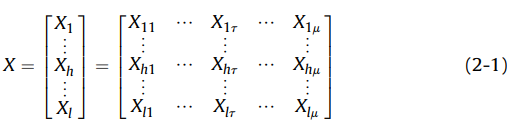 در ابتدا فاصله ماتریکس D0 بین دو نمونه بر طبق معادله (3-2) داده می شود: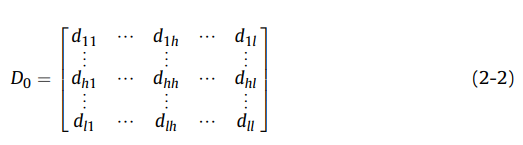 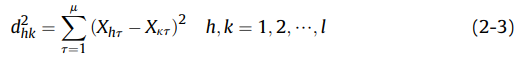 سپس کمترین فاصله  را یافته و ترکیب تطبیقی Xi و Xj به عنوان یک گروه جدید تحت عنوان Xl+1 نوشته می شود: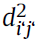 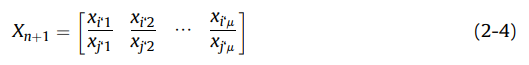  محاسبه مجدد فاصله بین گروه جدید Xl+1 و دیگر گروه ها بر طبق معادله 4-2، در ابتدا گروه دسته بندی ماتریکس D1 را بدست آورده و نزدیک ترین گروه ها در گروه جدید را ترکیب کرده و تحت عنوان Xl+2. با تکرار محاسبات بالا تا حصول تعداد معقولی از گروه ها () مورد قبول بوده که نمونه های ذخیره کننده در نهایت در گروه های  دسته بندی می شوند که تحت عنوان مدل  DMUs یا  DEA عملیات می شوند.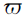 (2) عملیات کردن وابستگی تاثیر پذیری سرمایه گذاری برای هر گروه از ذخیره کننده ها.برای یک گروه از داده ها بر روی هر گروه از ذخیره کننده ها با استفاده از مدل (1-1) اجازه می دهیم داده سرمایه گذاری (متغیر ورودی) برای Gij i  برابر با 1، 2 ، برای j برابر 1، 2 تا ، داده خروجی (متغیر خروجی) برای تولید qij مقدار r برابر با 1 باشد، فاکتور قضاوت تاثیر گذاری سرمایه گذاری محاسبه شده  برای هر یک از گروه های داده بر طبق مدل DEA در مسیر مشابه انجام گردیده و در هر حال مکان های سرمایه گذاری در تنظیمات تاثیر اندازه گیری می شوند. 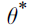 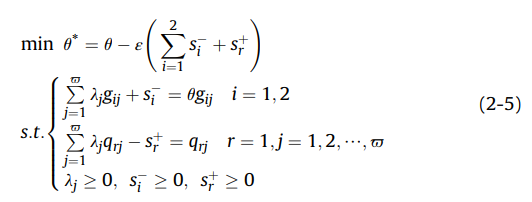 برای گروه ام از ذخیره کننده ها اگر rω داده های ورودی- خروجی متعلق به فاکتور تاثیر گذاری سرمایه گذاری با 1 باشد، مجموع سرمایه گذاری حفاری در تولید مطابق معادله داده شده، مجموع سرمایه گذاری ساخت مهندسی سطح بر طبق معادله   داده شده و مجموع تولید نفت با معادله  حاصل می گردد. با این وجود سرمایه گذاری حفاری موثر α برای هر واحد تولید در هر گروه از ذخیره کننده ها بر طبق معادله ذیل محاسبه می گردد: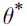 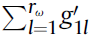 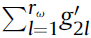 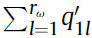 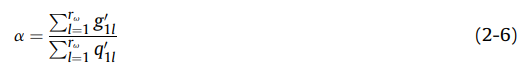 سرمایه گذاری ساخت مهندسی سطح موثر β برای هر واحد تولید برای هر گروه از ذخیره کننده ها بر طبق معادله ذیل محاسبه می شود.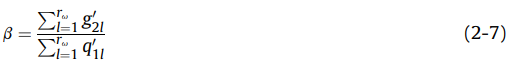 3.2. مدل سرمایه گذاری و خروجی توسعه میدان نفتی3.2.1. مدل سرمایه گذاری اکتشاف و رشد ثابت شده ی ذخیره هارشد مجموع ذخیره های ثابت شده ی شرکت های نفتی معمولا تجربیاتی از فرایند پایین- بالا – آهسته است که برای حصول مدل های تخمین متعدد با استفاده از روش اکتشاف  توسط محققان بسیاری صورت پذیرفته است. وانگ یوتا او و همکارانش بر روی نقش تغییر ذخیره های ثابت شده و مزایای اکتشاف در میدان نفتی زینجیانگ آنالیز انجام داده که رشد سرمایه گذاری اکتشاف یک مدل ریاضی برای تخمین زدن تولید یا بازیابی ذخیره شامل مدل لوجیستیک، مدل هربرت و مدل گومپرترز می باشد.این مدل ها ارتباط قطعی برای تخمین زدن رشد ذخیره های شرکت نفتی می باشندو در هر صورت همانطور که مدل ها آشکار می سازند، نقش رشد ذخیره های ثابت شده تجمع یافته با زمان تنها یک پدیده صوری است. فی نفسه نتایج اکتشاف بر پایه حجم کاری اکتشاف در یک دوره به خصوص بوده است در حالیکه تکمیل و اجرای حجم کاری اکتشاف بر طبق فرض اثبات شده ی سرمایه گذاری اکتشاف قطعی می باشد. بنابراین منطقی تر است که یک مدل ارتباطی بین ذخیره های ثابت شده و حجم کاری اکتشاف فراهم گردد که معمولا این ارتباط از نوع منحنی نمایی اکسپوننشیالی  می باشد. البته که مدل ارتباطی مذکور می تواند همچنین توضیحی بین ذخیره های ثابت شده N و سرمایه گذاری اکتشاف بر طبق معادله 8-2 باشد.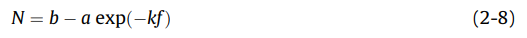 این مدل نشان دهنده این است که نقش رشد ذخیره های ثابت شده برای واحدهای جغرافیایی با شرایط جغرافیایی ساده و ذخیره کننده هایاز نوع با اهمیت کمتر تخمین زده می شوند که این ذخیره کننده های نفتی با ابعاد بزرگتر بوده و در در دوره های زمانی سرمایه گذاری اولیه کشف شده اند و نیز ذخیره های ثابت شده رشد سریعتری در دوره های ابتدایی اکتشاف دارند؛ با این وجود همانطور که ذخیره کننده های اصلی و لایه های اصلی با موفقیت کشف شده اند، سختی اکشتاف به تدریج افزایش یافته و ذخیره ها به کندی در دوره های میانی و انتهایی خود رشد می کنند. معادله 8-2 ارتباط بین ذخیره های ثابت شده ی تجمع یافته و سرمایه گذاری اکتشاف را نشان می دهد که ضرایب  می توانند با فیت کردن تاریخچه داده های ذخیره های ثابت شده ی تجمع یافته و سرمایه گذاری اکتشاف تجمع یافته در دوره های گوناگون اکتشاف با استفاده از روش حداقل مربعات پردازش گردند.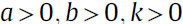 3.2.2. مدل ارتباطی میان خروجی و سرمایه گذاریخروجی میدان نفتی بستگی به بلوک های توسعه یافته و سرمایه گذاری اکتشاف بعد از تولید می باشد. بنابراین مدل ارتباطی میان خروجی و سرمایه گذاری اکتشاف بر طبق معادلات ذیل توضیح داده می شود.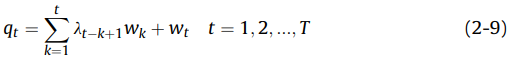 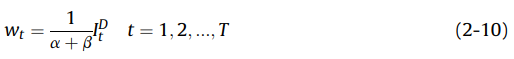 3.2.3. مدل هزینه تولیدبر طبق سیستم شمارش چینی سرمایه گذاری توسعه شرکت نفتی به دو قسمت تقسیم می گردد: یک بخش سرمایه گذاری ساخت تولیدات جدید که بنام سرمایه گذاری ساخت مهندسی توسعه میدان نفتی می باشد که شامل سرمایه گذاری حفاری و سرمایه گذاری ساخت مهندسی سطح می باشد و بخش دیگر ظرفیت تولید نگهداری سرمایه گذاری که به بنام هزینه عملیاتی میدان نفتی می باشد.  مطالعات متعددی بر روی هزینه تولید منابع با قابلیت تجدید پذیری مجدد انجام گرفته و هزینه تولید گام می رود که درباره موارد مطلوب، محتوی آب، قیمت نفت و ... یا تابعی از خروجی تجمع یافته و ذخیره های قابل بازیابی نگهداری شده باشند. از طریق مطالعات بر روی مدل های رگرسیونی مختلف دریافت شد که یک فرم لگاریتمی برای مدل هزینه تولید نفت وجود دارد که بهترین درجه فیت شدن را دارا می باد.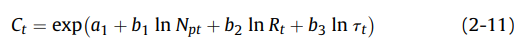 4. مدل بهینه سرمایه گذاری بر روی اکتشاف و توسعه پتروشیمی4.1. متغیرهای تصمیم سازهدف اصلی برای بهینه سازی سرمایه گذاری اکتشاف و توسعه، یافتن ارتباط نسبی میان سرمایه گذاری اکتشاف و سرمایه گذاری توسعه در یک دوره طولانی مدت زمانی می باشد؛ بنابراین یک شرکت نفتی می تواند بیشترین سود را کسب نماید. دو متغیر تصمیم ساز  و  می باشند که به معنای سرمایه گذاری اکتشاف در سال Tام  و  به معنای سرمایه گذاری توسعه در سال tام می باشد.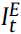 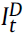 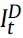 4.2. تابع واقعیبرای شرکت نفتی با m حوضچه تحمل کننده، تابع حقیقی n سال توسعه یافتگی برای این m حوضچه تحمل کننده بیشترین مقدار حال حاضر خالص است که می تواند توسط معادله زیر توضیح داده شود (معادله 1-3).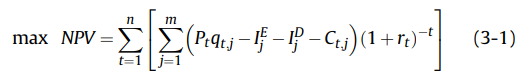 4.3. شرایط محدود کننده(1) شرایط مرزیمجموع و  بیش از  نباید باشد ویست، در جاییکه  به معنای محدودیت های سرمایه گذاری مجموع در سال tام است که عبارت می باشد از: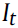 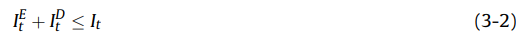 (2) محدودیت نسبت ذخیره/تولیدبه منظور اندازه گیری ذخیره ما نیازمند به در نظر گرفتن کیفیت ذخیره ها، نرخ کاهش و رطوبت محتوی در مرحله اکتشاف و توسعه میدان نفتی می باشیم. بر طبق میدان نفتی حقیقی برای اندازه گیری دخیره ها که می تواند با ثبات بوده و بهبود نتیجه را در پی داشه باشد، تحت معادله ذیل توضیح داده می شود: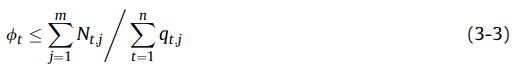 (3) محدودیت تولیدبه منظور تامین ادامه دار بودن فعالیت های توسعه ای میدان نفتی، بر حذر بودن از توسعه بیش از اندازه و مخرب در هر سال، باید اطمینان حاصل کرد که فعالیت های اکتشاف و توسعه با محدودیت بازده حداکثری ادامه پیدا می کنند. فرض کنید برای ماکزیموم () تولید سالانه شامل محدودیت های زیر می باشد: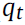 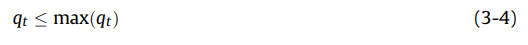 (4) محدودیت سرمایه گذاری توسعهسرمایه گذاری اکتشاف آماده سازی برای توسعه می باشد و بنابراین قبل از سرمایه گذاری برای حفاری، سرمایه گذاری اکتشاف کمتر از یک ضریب تنظیم  برای سرمایه گذاری توسعه نبوده است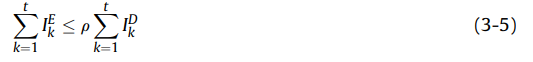 4.4. محدودیت مدل بهینه سازی 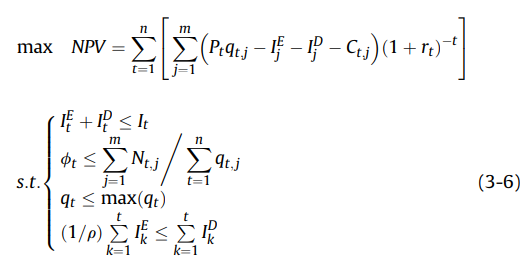 این مدل یک مدل برنامه نویسی غیر خطی در ارتباط با متغیرهای پیچیده می باشد. این مدل بهینه سازی نمی تواند با روش های مرسوم حل نمی شود. اما می تواند با الگوریتم ژنتیک حل شود. در الگوریتم ژنتیک تابع هدف مورد نیاز می باشد بیش از ممتد بودن یا متفاوت بودن قابل محاسبه می باشد. همچنین الگوریتم های ژنتیک یک مطالعه بهینه سازی در تمامی جنبه ها می باشد که علی الخصوص برای مسائل غیر خطی پیچیده مناسب می باشد، بنابراین برای حل مسائل فوق بروز رسانی شده است.5. مطالعه موردیمحاسبات موردی بر پایه داده های بلوک های عملکردی متعدد برای یک میدان نفتی در چین می باشند. فرض می کنیم شرکت نفتی نیازمند تنظیم یک پلن سرمایه گذاری برای اکشافات و توسعه سرمایه گذاری در ده سال آینده می باشد. داده های مربوط به سرمایه گذاری برای سرمایه گذاری حفاری، سرمایه گذاری ساختاری مهندسی سطح و داده خروجی نفت ده بلوک مخزنی در جدول 1 در سال 2005 ارائه شده اند. به علت این که نوع این بلوک های مخزنی ساده می باشد، آن ها مستقیما به عنوان مدل DMUs و DEA ارائه می شوند.ضرایب تاثیر گذاری سرمایه گذاری ( ϴ ) از هر بلوک می تواند توسط روش ارائه شده در بخش 2.1 حاصل شود. همانطور که در جدول 1 نشان داده شده است سرمایه گذاری های مهندسی توسعه نفتی در بلوک های شماره 1، 5، 8 و 10 بر طبق روش DEA موثر هستند. با این وجود ضرایب تاثیر گذاری نسبی سرماه گذاری محصول محور توسط معادله 6-2 و 7-2 با لحاظ کردن   محاسبه می شوند. 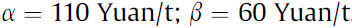 جدول 1. داده های سرمایه گذاری تولید و سرمایه گذاری خروجی برای هر بلوک در سال 2005جدول 2. داده های سرمایه گذاری اکتشاف و ذخیره های ثابت شدهجدول 3. هزینه عملیاتی کردن نفت، خروجی و نگهداری ذخیره های قابل برگشتداده سرمایه گذاری اکتشافی  و ذخیره ثابت شده ی نموی در ده سال گذشته در جدول 2 لیست شده اند. ما روش حداقل مربعات را برای بدست آوردن مدل ارتباطی سرمایه گذاری اکتشافی  تجمع یافته و رشد ذخیره ثابت شده را که با نرم افزار MATLAB R2013b برای معادله رگرسیون (8-2) مدل ذخیره ثابت شده نمایی و پارامترهای وابستگی آن شامل a، b و k بر طبق داده های حقیقی پیشین ده سال گذشته عملیات گردیده اند را استفاده نموده ایم. بصورت همزمان ما همچنین مدل بدست آوردن را برای تخمین سرمایه گذاری اکشتافی در ده سال گذشته را استفاده نموده ایم.داده های عملیاتی میادین نفتی و نیز خروجی نفت مانند ذخیره قابل برگشت نگهداری شده در ده سال گذشته در جدول 3 لیست شده اند. مدل تابع هزینه عملیاتی میدان نفتی  (2-4) بر طبق معادله (11-2) با داده مرتبط در جدول 3 توسط نرم افزار MATLAB R2013b فیت شده است.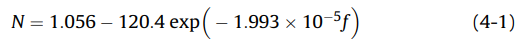 بر اساس مدل بهینه سازی (6-3) و داده های مربوط به سرمایه گذاری هر سال و نیز نرخ در جدول 4 همانند نتایج تخمین زدن فوق، ما مدل بهینه را برای ساخت پلن اکتشاف و سرمایه گذاری توسعه از سال 2006 تا 2015 را ارائه نموده ایم. علاوه بر این ما این مساله را با استفاده از الگوریتم ژنتیک حل نموده و سرمایه گذاری اکتشافی سالانه و نیز سرمایه گذاری توسعه  را همانند مقدار حاشضر خالص آن را که در جدول 4 نشان داده ایم را بدست آورده ام. جهت چک کردن مدل مقدار خالص حال حاضر در جدول 4 نشان داده شده است.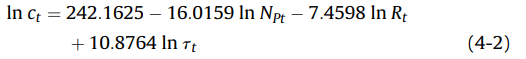 جدول 4. داده های سرمایه گذاریابعاد نسبی سرمایه گذاری اکتشافی بر روی این میدان نفتی مقداری بالغ بر 583/4 میلیارد یوآن، سرمایه گذاری توسعه 777/11 میلیارد یوآن، نسبت معدل سرمایه گذاری اکتشاف و توسعه 18/7%، مقدار مجموع مقدار خالص حال حاضر تخمینی اکتشاف  و سرمایه گذاری توسعه 4492/15 میلیارد یوآن و مقدار حال حاضر خالص واقعی اکتشاف و سرمایه گذاری توسعه 3191/14 میلیارد یوآن می باشد. با مقایسه مقدار حال حاضر خالص تئوری به مقدار حال حاضر خالص واقعی میدان نفتی دریافتیم که این نتایج با واقعیت بیشتر فیت شده و بازدهی اکتشاف و توسع میدان نفتی را بهتر نشان داد که می تواند یک بستر محکم برای اقدامات سرمایه گذاری میادین نفتی با ثبات در دراز مدت را فراهم نماید.6. نتیجه گیریهمراه با توجه به ساختار سرمایه گذاری در تحقیق و توسعه شرکت های نفتی ایده های ذیل ارائه می گردند: ارتباط بین رزورهای ثابت و سرمایه گذاری تحقیقات می تواند با مدل اکسپوننتی توضیح داده شود؛ مدل ارتباطی بین ساخت مهندسی تولید نفتی و توسعه نفتی سرمایه گذاری می تواند با روش DEA تامین شود؛ حل بهینه سازی از مدل NPV جامع با ابعاد بزرگ می تواند با الگوریتم ها و برنامه نویسی ساده حاصل شود. روش های بالا می توانند زیر بنای شرکت های پتروشیمی را برای ساخت پلنینگ استراتژی تحقیقات و توسعه فراهم نمایند. علاوه بر این احتمالا این موارد منابعی برای نقطه کوری و موضوع بودن در طی تحقیقات و سرمایه گذاری توسعه ای می باشند. ضریب قضاوت تاثیر سرمایه گذاری، بدون بعد 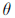 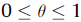  حل بهینه تاثیر سرمایه گذاری ، بدون بعد 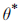 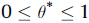 مقدار بسیار کوچک غیر ارشمیدسی 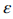  مقدار سرمایه گذاری  DMU jام برای متغیر ورودی iام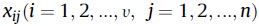  کمیت خروجی DMU jام برای rامین متغیر خروجی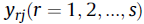  متغیرهای منقطع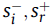    متغیر تصمیم ساز برای مدل DEA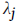  hامین نمونه ذخیره کننده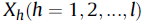   اندیس ورودی hامین نمونه ذخیره کننده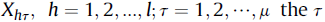  سرمایه گذاری حفاری توسعه های مطلوب در jامین ذخیره کننده گروه، 10000 یوآن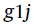  سرمایه گذاری ساخت مهندسی سطح توسعه های مطلوب در jامین ذخیره کننده گروه، 10000 یوآن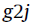  خروجی نفت توسعه های مطلوب در jامین ذخیره کننده گروه، 10000 یوآن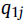  شماره سریال نمونه های ذخیره کننده سرمایه موثر 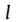  سرمایه گذاری حفاری توسعه های مطلوب در lامین ذخیره کننده سرمایه گذاری مطلوب، 1000 یوآن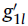  سرمایه گذاری ساخت مهندسی سطح توسعه های مطلوب در lامین ذخیره کننده سرمایه گذاری مطلوب، 10000 یوآن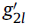 خروجی نفت توسعه مطلوب در ذخیره سرمایه گذاری موثر lام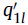  سرمایه گذاری حفاری موثر برای واحد تولید در هر گروه از ذخیره کننده ها، یوآن/ تن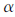  سرمایه گذاری ساخت مهندسی سطح موثر برای واحد تولید در هر گروه از ذخیره سازها، یوآن/ تن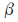  ذخیره های ثابت شده تجمع یافته، 10000 تن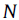  سرمایه گذاری اکتشاف تجمع یافته، 1 میلیون یوآن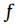  ضرایب اندازه گیری شده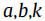  خروجی نفت jامین بلوک خم تحمل کننده در سال tام، 10000 تن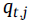  فاکتور کاهش خروجی در t-k+1امین سال، %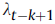  ظرفیت جدید در سال tام، 10000 تن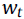  سرمایه گذاری توسعه در سال tام، 10000 یوآن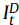  هزینه عملیاتی کردن تولید نفت و گاز در سال tام، 10000 یوآن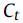  ضرایب فیت کردن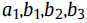  تجمع یافتگی تولید در سال tام، 10000 تن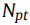  ذخیره های قابل بازگشت باقی مانده در سال tآم، 10000 تن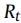  زمان تولید نفت و گاز تجمع یافته در سال tام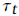  تابع عملی، ارائه دهنده موارد مطلوب، 10000یوآن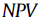  قیمت نفت در سال tام، یوآن / تن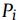  سرمایه گذاری اکتشاف در سال tام، 10000 یوآن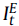  محدودیت های مجموع سرمایه گذاری در اکتشاف و توسعه در سال tام، 10000 یوآن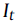  نسبت تولید به ذخیره در سال tام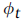  خروجی بلوک تحمل کننده jام در سال tام، 10000 یوآن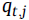  حداکثر محدودیت خروجی سالانه در سال tام، 10 تن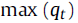  ضریب تنظیم کنندگی   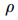 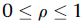 References [1] K.T. Midthun, M. Fodstad, L. Hellemo, Optimization model to analyse optimal development of natural gas fields and infrastructure, Energy Procedia 64 (2015) 111e119. [2] Zhang Daoyong, Statistic model based on drill footage proved reserves and its application, J. Daqing Pet. Inst. 30 (2) (2006) 20e22. [3] J.M. Chermak, R.H. Patrick, A micro econometric test of the theory of exhaustible resources, J. Environ. Econ. Manag. 42 (1) (2001) 82e103. [4] R. Halvorsen, T.R. Smith, A test of the theory of exhaustible resources, Q. J. Bus. Econ. 106 (1) (1992) 123e140. [5] J. Livernois, Empirical evidence on the characteristics of extractive technologies: the case of oil, J. Environ. Econ. Manag. 14 (1) (1991) 72e86. [6] Ye Jin Gen, Zhang Zai Xun, The data envelopment analysis method application in Shengli oilfield investment benefit evaluation, J. Univ. Pet. 25 (2) (2001) 119e124 (in Chinese). [7] Wang YuTao, Jiang ShaoBin, Li Na, et al., 10 years in xinjiang oilfield petroleum exploration investment benefit and influence factors analysis, Oil Forum 1 (2012) 12e16 (in Chinese). [8] Liu Guoquan, Jia Li, Liu Juanxia, et al., Prediction method of proven oil reserve growth trend and its application, China Pet. Explor. 19 (4) (2014) 70e74. [9] Zhu Jie, Che Chang Bo, Liu Cheng lin, et al., Contrastive analysis of reserves increasing prediction models, Xi'an Shiyou Univ. Nat. Sci. Ed. 23 (5) (2008) 21e23. [10] Li Feng, Zhang XiaoHui, Qu DeBin, et al., Based on the principal component regression model of water drive oilfield operation cost prediction, Oil Gas Technol. 34 (9) (2012) 136e143. [11] Zheng YuHua, Luo DongKun, Investment optimization in oil and gas plays, Pet. Explor. Dev. 36 (4) (2009) 535e540 (in Chinese). [12] B. Helmi-Oskoui, R. Narayanan, T. Glover, et al., Optimal extraction of petroleum resources: an empirical approach, Resour. Energy 14 (3) (1987) 267e285. [13] Bing Yi Li, Yan Bing Lin, Xiao Han Zhao, et al., Based on the dynamic model of oil field exploration and development project investment optimization, Math. Pract. Theory 45 (18) (2015) 20e27 (in Chinese).شماره سریال بلوکسرمایه گذاری حفاری  (10000 یوآن)سرمایه گذاری محدود کننده مهندسی سطح (10000 یوآن)خروجی (1000 یوآن)ϴشماره سریال سال سرمایه گذاریسرمایه گذاری اکتشاف (10000 یوآن)ذخیره های ثابت افزایش یافته (10000 تن)نبست خطای مرتبط (%)شماره سریال  سرمایه گذاری سالانهخروجی (10000 تن)ذخیره های قابل بازگشت نگهداری شده (10000 تن)هزینه واقعی (تن/یوآن)هزینه تخمینی (تن/یوآن)نسبت خطای مرتبط (%)شماره سریال سال سرمایه گذاریسرمایه گذاری مجموع (10000 یوآن)نرخ کاهش سالانه تولید جامع (%)سرمایه گذاری ساخت در واحد تولید (تن/یوآن)سرمایه گذاری اکتشاف سالانه (10000 یوآن)سرمایه گذاری توسعه سالانه (10000 یوآن)مقدار حال حاضر خالص (10000 یوآن)مقدار حال حاضر خالص واقعی (10000 یوآن)